MAGYAR  BOWLING és TEKE SZÖVETSÉG 
TEKE SZAKÁGI SZÖVETSÉG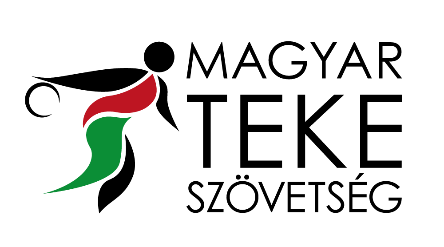 H-1146, Budapest, Istvánmezei út 1-3. 	   (36-1) 460-68-05Adószám: 18170366  - 2 – 42  teke@tekesport.huBankszámlaszám: 11714006 - 20422347    www.tekesport.huNEVEZÉSI LAP (új EgYESÜLET részére)A MATESZ ÁLTAL KIÍRT 2024 - 2025. ÉVI NEMZETICSAPATBAJNOKSÁGOKRAAlulírottak, benevezünk a 2024 - 2025. évi Nemzeti Csapatbajnokságra.Mely bajnoki osztályra nevezi csapatát? – A megfelelőt kérjük „X„-el jelölni!(A nevezés csak osztályra történik, a csoportbeosztást a Versenybizottság készíti!)Amennyiben feljutást érő helyen végez, vállalja a magasabb osztályban való indulást.Kérjük, a megfelelőt „X„-el jelölni!Sorsolással kapcsolatos kérései: ………………………………………………………………………………………………………………………………………………………………………………………………………………………………………………………………………………………………………………………………………………………………………………………(A kéréseknél elsősorban a Versenybizottság azt veszi figyelembe, ahol több csapat is bérli a pályát!)Nevezés módja: - kizárólag ezen a NEVEZÉSI LAP-on lehet és kell – csapatonként külön – külön – kitölteni- személyesen a Szövetség irodájában vagy aláírt (vezető által) és lebélyegzett EREDETI példányban a Szövetség részére megküldeni, melynek BEÉRKEZÉSI határideje:  2024. JÚLIUS 05. PÉNTEK 10:00 ÓRAa Magyar Bowling és Teke Szövetség Teke Szakági Szövetség címére:1146, Budapest, Istvánmezei út 1 – 3.A nevezéshez csatolni kell:Új/Újonnan felkerülő egyesületeknél a Szövetség részére beküldve:a klub / egyesület bírósági bejegyzését igazoló végzésének, 30 napnál nem régebbi kivonatának másolati példányáta pályahitelesítést igazoló minősítési lapotaz egyesület NAV ”0” igazolásátjelen nevezési lapot kitöltve, aláírva, lebélyegezveEzúton kérjük a nevezési határidő pontos betartását, hogy a Versenybizottság a sorsolást időben elkészíthesse!A nevezést érvénytelennek kell tekinteni akkor is, ha nevezési lapról hiányzik az egyesület, a szakosztály, klub cégszerű aláírása, bélyegzője!Nevezésre jogosult a MATESZ azon tagegyesülete, akinek nincs díjhátraléka sem a Megyei/Városi Szövetségeknél, sem a MATESZ-nél.Budapest, 2024.05.24.Alulírottak, a 2024 - 2025. évi Nemzeti Csapatbajnokság VERSENYKIÍRÁSÁT tudomásul vesszük és azt magunkra nézve kötelezően elismerjük.………………………………, 2024. ……… hó ……… napCégszerű aláírás:……………………………………. 		P. H.		 …………………………………….Képviselő 							KépviselőSportegyesület neve:Bajnokságban szereplő csapatnév:Sportegyesület címe:Telefonszáma:Tekepálya címe:Tekepálya telefonszáma:SZUPERLIGA NŐI ÉS IFJÚSÁGINB I NŐISZUPERLIGA FÉRFI ÉS IFJÚSÁGINB I FÉRFI ÉS IFJÚSÁGINB II FÉRFIADATLAP 2024 – 2025 ADATLAP 2024 – 2025 ADATLAP 2024 – 2025 ADATLAP 2024 – 2025 Szakosztályvezető neve:Szakosztályvezető címe:Szakosztályvezető email címe:Szakosztályvezető telefonszáma:Ügyintéző neve:Ügyintéző címe:Ügyintéző email címe:Ügyintéző telefonszáma:Edző neve:Edző címe:Edző email címe:Edző telefonszáma:Pályaválasztóként játszandó mérkőzéseinek címePályasávok SzámaBajnokság idején a mérkőzések kezdési időpontja: ( nap , óra )Mely csapatok játszanak még ezen a pályán(Szuperliga Női – Férfi, NB I, NB II)I G E NN E M